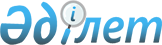 О внесении изменения в решение Восточно-Казахстанского областного маслихата от 17 апреля 2015 года № 27/336-V и постановление Восточно-Казахстанского областного акимата от 15 апреля 2015 года № 88 "О базовых ставках платы за земельные участки, предоставляемые в частную собственность в областном центре, городах областного и районного значения, поселках и сельских населенных пунктах области"
					
			Утративший силу
			
			
		
					Постановление Восточно-Казахстанского областного акимата от 14 марта 2016 года № 73, решение Восточно-Казахстанского областного маслихата от 18 марта 2016 года № 37/448-V. Зарегистрировано Департаментом юстиции Восточно-Казахстанской области 22 апреля 2016 года № 4509. Утратило силу совместным постановлением Восточно-Казахстанского областного акимата от 18 мая 2023 года № 104 и решением Восточно-Казахстанского областного маслихата от 31 мая 2023 года № 3/30-VIII
      Сноска. Утратило силу совместным постановлением Восточно-Казахстанского областного акимата от 18.05.2023 № 104 и решением Восточно-Казахстанского областного маслихата от 31.05.2023 № 3/30-VIII (вводится в действие по истечении десяти календарных дней после дня его первого официального опубликования).
      Примечание РЦПИ.
      В тексте документа сохранена пунктуация и орфография оригинала.
      В соответствии с пунктом 1 статьи 10 Земельного кодекса Республики Казахстан от 20 июня 2003 года, подпунктом 13) пункта 1 статьи 6, подпунктом 8) пункта 1 статьи 27 Закона Республики Казахстан от 23 января 2001 года "О местном государственном управлении и самоуправлении в Республике Казахстан", пунктом 3-1 постановления Правительства Республики Казахстан от 2 сентября 2003 года № 890 "Об установлении базовых ставок платы за земельные участки" Восточно-Казахстанский областной маслихат РЕШИЛ и Восточно-Казахстанский областной акимат ПОСТАНОВЛЯЕТ:
      1. Внести в решение Восточно-Казахстанского областного маслихата от 17 апреля 2015 года № 27/336-V и постановление Восточно-Казахстанского областного акимата от 15 апреля 2015 года № 88 "О базовых ставках платы за земельные участки, предоставляемые в частную собственность в областном центре, городах областного и районного значения, поселках и сельских населенных пунктах области" (зарегистрировано в Реестре государственной регистрации нормативных правовых актов за № 3957, опубликовано в газетах "Дидар" от 3 июня 2015 года № 62 (17151), "Рудный Алтай" от 4 июня 2015 года № 64 (19663), в информационно-правовой системе "Әділет" от 9 июня 2015 года) следующее изменение:
      в приложении к указанному решению и постановлению:
      в разделе "по городу Усть-Каменогорск":
      строку, порядковый номер 7, изложить в следующей редакции:
      "      ".

      2. Настоящее решение и постановление вводится в действие по истечении десяти календарных дней после дня его первого официального опубликования.


					© 2012. РГП на ПХВ «Институт законодательства и правовой информации Республики Казахстан» Министерства юстиции Республики Казахстан
				
7
г. Усть-Каменогорск
2114,0
      Аким области 

Д. Ахметов

      Председатель сессии 

Б. Нурасыл 

      Секретарь областного маслихата 

В. Головатюк
